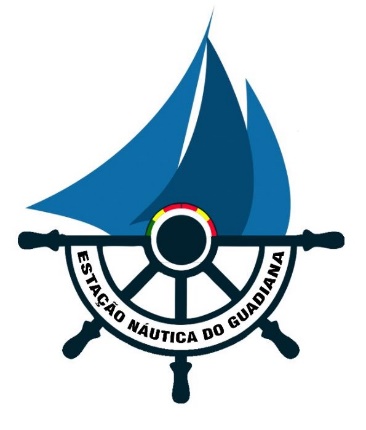 ESTAÇÃO NÁUTICA DO BAIXO GUADIANADECLARACAO DE ACEITAÇÃO DE PARCERIA (Esta declaração será incluída no processo de Certificação a remeter à entidade certificadora nacional Fórum Oceano – Associação da Economia do Mar)1. Designação do Parceiro :…………………………………………………………………………………………………….2. Forma jurídica (assinale com x a resposta correta; junte em anexo cópia do respetivo estatuto ou protocolo): Empresa….; Associação…..; Rede (protocolada)…..; Instituição da AP ………….…………… Outra……(Qual?)……………………………………….3. Objeto social……………………………………………………………………………………………………………………………………………………………………………………………………………………………………………………………………………………………………………………………………………………………………………………………………………………………………………………….4. Sede social…………………………………………………………………………………………………………………………………………………………………………………………………………………………………………………………………………………………………….5. Pessoa de Contacto (nome, função, contacto)………………………………………………………………………………………………………………………………………………………………………………………………………………………………………………………………………………………………………………………………………………………………………………………………………………………………………………………6. Principais razões que justificam a participação na Estação Náutica (especifique qual o valor acrescentado que a sua participação pode trazer à Estação Náutica e, por outro lado, os benefícios que pode recolher dessa participação)……………………………………………………………………………………………………………………………………………………………………………………………………………………………………………………………………………………………………………………………………………………………………………………………………………………………………………………….Data e Local:……………………………………………………………………………………………………………………………..Assinatura e carimbo do Parceiro:……………………………………………………………………………………………